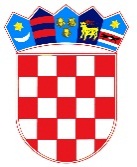 R E P U B L I K A   H R V A T S K ADUBROVAČKO-NERETVANSKA ŽUPANIJAGRAD DUBROVNIK                    G r a d o n a č e l n i k KLASA: 301-01/19-04/15URBROJ: 2117/01-01-19-03Dubrovnik, 21. studenog 2019.Na temelju članka 48. Zakona o lokalnoj i područnoj (regionalnoj) samoupravi („Narodne novine“, broj 33/01, 60/01, 129/05, 109/07, 125/08, 36/09, 150/11, 144/12, i 123/17), članka 58. Zakona o ustanovama („Narodne novine“, broj 76/93, 29/97, 47/99 i 35/08), članka 64. Statuta Grada Dubrovnika („Službeni glasnik Grada Dubrovnika“, broj 4/09, 6/10, 3/11, 14/12, 5/13 i 6/13-pročišćeni tekst), te članka 20. Statuta Javne ustanove Rezervat Lokrum, gradonačelnik Grada Dubrovnika donio je Z A K L J U Č A KUtvrđuje se Prijedlog zaključka o davanju suglasnosti Javnoj ustanovi Rezervat Lokrum za sklapanje Ugovora za usluge popravka i održavanja m/b Skala i m/b Zrinski u iznosu od 1.061.159,00 kuna bez PDV-a, odnosno 1.326.448,75 kune s PDV-om. s najpovoljnijim ponuditeljem odabranim temeljem postupka javne nabave Ev.broj: 133/MV/2019 i dostavlja Gradskom vijeću Grada Dubrovnika na raspravu i prihvaćanje.Izvjestitelj o ovom predmetu bit će Ivica Grilec, ravnatelj  Javne ustanove Rezervat Lokrum.Gradonačelnik                                                                                                        Mato FrankovićDOSTAVITI:Upravni odjel za urbanizam, prostorno planiranje i zaštitu okoliša, ovdjeSlužba Gradskog vijeća, ovdjeJavna ustanova „Rezervat Lokrum“, Od Bosanke 4, 20000 DubrovnikEvidencija, ovdjePismohrana Gradsko vijeće KLASA: 301-01/19-04/15URBROJ: Dubrovnik, Na temelju članka 48. Zakona o lokalnoj i područnoj (regionalnoj) samoupravi („Narodne novine“, broj 33/01, 60/01, 129/05, 109/07, 125/08, 36/09, 150/11, 144/12, i 123/17), članka 58. Zakona o ustanovama („Narodne novine“, broj 76/93, 29/97, 47/99 i 35/08) i članka 32. Statuta Grada Dubrovnika ("Službeni glasnik Grada Dubrovnika", broj 4/09, 6/10, 3/11, 14/12, 5/13 i 6/13 - pročišćeni tekst), Gradsko vijeće Grada Dubrovnika, na      sjednici, održanoj              , donijelo je  Z A K L J U Č A KDaje se Suglasnost  Javnoj ustanovi Rezervat Lokrum za sklapanje Ugovora za usluge popravka i održavanja m/b Skala i m/b Zrinski u iznosu od 1.061.159,00 kuna bez PDV-a, odnosno 1.326.448,75 kune s PDV-om. s najpovoljnijim ponuditeljem odabranim temeljem postupka javne nabave Ev.broj: 133/MV/2019.                                                                             Predsjednik Gradskog vijeća:							             Mr.sc. Marko Potrebica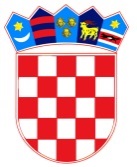 R E P U B L I K A   H R V A T S K ADUBROVAČKO-NERETVANSKA ŽUPANIJAGRAD DUBROVNIKUpravni odjel za urbanizam, prostorno planiranje i zaštitu okolišaKLASA: 301-01/19-04/15URBROJ: 2117/01-06/13-19-02Dubrovnik, 20. studenog 2019.                                                                                                                   GRADONAČELNIKovdje - PREDMET: Suglasnost Javnoj ustanovi Rezervat Lokrum na zaključenje ugovora s najpovoljnijim ponuditeljem Brodogradilište i marina d.o.o. Betina za usluge popravka i održavanja m/b Skala i m/b Zrinski                          - Prijedlog zaključka, dostavlja se -Poštovani,Javna ustanova Rezervat Lokrum je dostavila dokumentaciju kojom traži suglasnost na sklapanje Ugovora za usluge popravka i održavanja m/b Skala i m/b Zrinski u iznosu od 1.061.159,00 kuna bez PDV-a, odnosno 1.326.448,75 kune s PDV-om..Sukladno članku 20. Statuta Javne ustanove „Rezervta Lokrum“ odluke o stjecanju i opterećenju nekretnina i druge imovine u vlasništvu javne ustanove ukoliko je vrijednost te imovine veća od 300.000,00 kuna, Upravno vijeće donosi uz suglasnost gradonačelnika grada Dubrovnika.Upravno vijeće Javne ustanove donijelo Odluku kojom se prihvaća Ponuda tvrtke Brodogradilište i marina d.o.o. Betina za usluge popravka i održavanja m/b Skala i m/b Zrinski s najpovoljnijim ponuditeljem odabranim temeljem postupka javne nabave Ev.broj:133/MV/2019 na 26. sjednici Upravnog vijeća Javne ustanove, održanoj 9. studenog 2019. Slijedom navedenog predlaže se donijeti sljedećiZAKLJUČAKUtvrđuje se Prijedlog zaključka o davanju suglasnosti Javnoj ustanovi Rezervat Lokrum na sklapanje Ugovora za usluge popravka i održavanja m/b Skala i m/b Zrinski u iznosu od 1.061.159,00 kuna bez PDV-a, odnosno 1.326.448,75 kune s PDV-om, s najpovoljnijim ponuditeljem odabranim temeljem postupka javne nabave Ev.broj: 133/MV/2019 i dostavlja Gradskom vijeću Grada Dubrovnika na raspravu i prihvaćanje.Izvjestitelj o ovom predmetu bit će Ivica Grilec, ravnatelj  Javne ustanove Rezervat Lokrum.S poštovanjem, 					                                                                                                                                                                                                             PROČELNICA:                                                                            Jelena Lončarić, dipl.iur.,univ.spec.admin.urbPrilog (4):Dopis Javne ustanove Rezervat Lokrum, KLASA:404-04-02/19-389, URBROJ:2117-02/19-04 od 11. studenog 2019.Dokumentacija o provedenom otvorenom postupku javne nabave male vrijednosti Ev.broj: 133/MV/2019Odluka Upravnog vijeća javne ustanove Rezervat lokrum od 9. studenog 2019.Ugovor za usluge popravka i održavanja m/b Skala i m/b Zrinski, prijedlog ugovoraDOSTAVITI:NaslovuEvidenciji, ovdjePismohrani